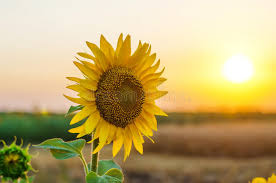 Did you know?The meteorological summer is defined as June, July and August, so always begins on Thursday, June 1 and ends on August 31.This year the astronomical summer starts Thursday, June 21, on a day which is known as the summer solstice.--------------------------The law on how we process your personal data has changed.  There are new regulations called the General Data Protection Regulations (GDPR).  Please see our Privacy Notice for adults and children (link from the Home page, bottom left).--------------------------Staff update – We are delighted to inform our patients that we now have several new clinicians in our excellent team.  Mrs Maura Parkin – an experienced nurse providing contraception and sexual health services to male and female patients from our Hemsworth site on Thursdays.Miss Joanne Sadler – A full time nurse practitioner who has joined the nursing team from a Barnsley surgery.Dr Louise Bellas – A female salaried GP who has recently joined us and is working 4 days per week over the 3 sites.Dr Oyedayo Oyekole (Dr Oye) – Many patients will already know Dr Oye (male) who has worked with us for quite a while as a locum but will be joining us full time as a salaried GP from the 11th June 2018. Ms Sadiya Tabassum – a pharmacy technician who joined us in May to support our prescribing team and processes.We are also pleased to announce that Jayne Robson, one of our advanced nurse practitioners is now our new nursing manager.  --------------------------Wi-Fi is now available for patients in the waiting area to allow easy access to a range of NHS Health mobile apps.  No password is needed.  Simply connect to the Wi-Fi called ‘NHS Wi-Fi’ and follow the registration steps.  Unfortunately we are not able to help with configuration or fixing issues with your device.-------------------------Friends and Family Test (FFT) – Please see our new link on the Home page to participate in this.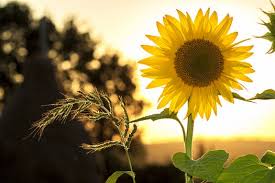 